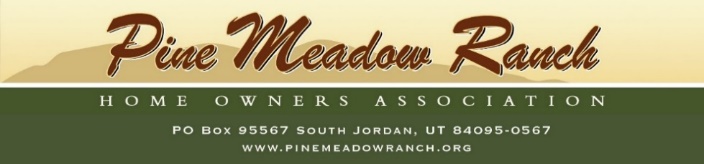 MEETING AGENDAPine Meadow Ranch Home Owners AssociationAugust 15, 2023Location:  Zoom Meeting / Water Company Board RoomStart Time 6:30 pmWelcome & Roll CallReview and approval of minutes for Board Meeting July 18, 2023Ranch Manager report Water Company reportBudget ReviewUnpaid Bills ApprovalRatifications:1 –?2 -?Roads / ParkingTollgate Canyon RepairsFunding for Road Repairs +New Equipment DiscussionOpen Forum: Owner questions, issues, etc.  (Limited to 15 to 20 minutes)Rules and Regulations Rental Rules and Regulations Feed Back and ARC | New Construction | Addition | Compliance?? Fire CommitteeFEMA Grant ContractBurn Pile UpdateCommunity Improvement Playground Location Owner InputCommunicationsArea Rep ItemsOpen forum: Committee Related Owner questions, issues, etc.End Time: 8:00 pm